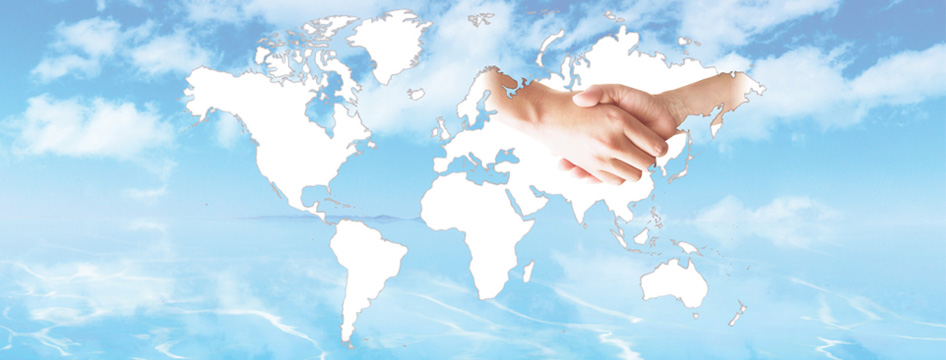 　                  FAX　０７７－５９９－４６０２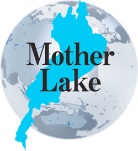 外国人介護人材の採用・育成セミナー参　加　申　込　書現況についてお聞かせください・外国人介護人材の受け入れを検討していますか？検討している　・　検討はしていないが今後のために内容が知りたい　・　検討していない　具体的にお聞かせください。a.どの制度で　　　　　　　　　　　　　　　　　　　　何名程度　　　　　　　いつ頃から　技能実習　・　特定技能　・　留学　　　　　　　　人程度　　　　　　　　　年　　　　　月頃から　b.国籍，日本語レベル，性別，年齢など希望があれば外国人介護人材受入制度について質問があればお聞かせください。各送り出し国の情勢や特徴、各制度の内容、監理に係る費用などセミナーで説明して欲しいことをご記入下さい。③ 現在日本の介護現場で活躍中の外国人介護人材の方へ質問があればお聞かせください。従事している職務内容や時間、職場でのコミュニケーションについてなど、質問したいことをご記入下さい。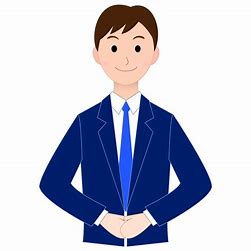 会　　場□ 令和3年１月１５日（金）13：30～16：30　ひこね市民プラザ（第2研修室）　□ 令和3年１月１５日（金）13：30～16：30　ひこね市民プラザ（第2研修室）　□ 令和3年１月１５日（金）13：30～16：30　ひこね市民プラザ（第2研修室）　□ 令和3年１月１５日（金）13：30～16：30　ひこね市民プラザ（第2研修室）　（お選び下さい）□ 令和3年１月１９日（火）13：30～16：30　滋賀県庁合同庁舎（7階7-B会議室）□ 令和3年１月１９日（火）13：30～16：30　滋賀県庁合同庁舎（7階7-B会議室）□ 令和3年１月１９日（火）13：30～16：30　滋賀県庁合同庁舎（7階7-B会議室）□ 令和3年１月１９日（火）13：30～16：30　滋賀県庁合同庁舎（7階7-B会議室）zoomで参加□　令和３年１月１５日（金）　　・　□　令和３年１月１９日（火）□　令和３年１月１５日（金）　　・　□　令和３年１月１９日（火）□　令和３年１月１５日（金）　　・　□　令和３年１月１９日（火）□　令和３年１月１５日（金）　　・　□　令和３年１月１９日（火）施 設 名氏　　名住　　所連 絡 先TELFAX連 絡 先MAIL